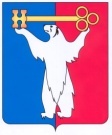 АДМИНИСТРАЦИЯ ГОРОДА НОРИЛЬСКАКРАСНОЯРСКОГО КРАЯРАСПОРЯЖЕНИЕ25.01.2023	   г.Норильск	                                            № 585Рассмотрев документацию по планировке территории, включающую проект планировки территории и проект межевания территории для размещения линейного объекта: «УВВС. Замена деревянных опор линий 110 кВ ЛЭП-123, ЛЭП-124, ЛЭП-125, ЛЭП-126», расположенной по адресу: Российская Федерация, Красноярский край, городской округ город Норильск, территория «Основная площадка рудника «Октябрьский», № 1А, учитывая, что в отношении территории, указанной в заявлении, издано постановление Администрации города Норильска от 22.06.2017 № 268 
«Об утверждении документации по планировке территории», а корректировка утвержденной документации по планировке территории осуществляется посредством внесения в нее изменений, на основании ч. 20 ст. 45 Градостроительного кодекса Российской Федерации, руководствуясь ст. 16 Федерального закона от 06.10.2003 
№ 131-ФЗ «Об общих принципах организации местного самоуправления в Российской Федерации», ст. 61 Устава городского округа город Норильск Красноярского края, Главой 3 Части I Правил землепользования и застройки муниципального образования город Норильск, утвержденных решением Норильского городского Совета депутатов 
от 10.11.2009 № 22-533 «Об утверждении Правил землепользования и застройки муниципального образования город Норильск», п. 2.9 Административным регламентом предоставления муниципальной услуги по утверждению документации по планировке территории, утвержденным постановлением Администрации города Норильска от 20.10.2021 № 502 (ред. 10.06.2022),1.	Отклонить документацию по планировке территории, включающую проект планировки территории и проект межевания территории для размещения линейного объекта: «УВВС. Замена деревянных опор линий 110 кВ ЛЭП-123, ЛЭП-124, ЛЭП-125, ЛЭП-126», расположенной по адресу: Российская Федерация, Красноярский край, городской округ город Норильск, территория «Основная площадка рудника «Октябрьский», № 1А. 2.	Направить Акционерному обществу «Норильско-Таймырская энергетическая компания» на доработку проект планировки территории и проект межевания территории, расположенной по адресу: Российская Федерация, Красноярский край, городской округ город Норильск, территория «Основная площадка рудника «Октябрьский», № 1А. 3.	Опубликовать настоящее распоряжение в газете «Заполярная правда» и разместить его на официальном сайте муниципального образования город Норильск.	4.	Контроль исполнения настоящего распоряжения оставляю за собой.Заместитель Главы города Норильска 	по земельно-имущественным отношениями развитию предпринимательства						              Д.А. БусовОб отклонении документации по планировке территории и направлении ее на доработку